战略采购与供应链管理                        ----圈子就是核心竞争力课程背景：企业高层管理人员常常感到困惑：现在的企业竞争特别激烈，到底哪些是企业竞争的法宝？为何有些企业特别有竞争力？为何有些企业竞争力比较弱？现在的竞争不是单一企业的竞争，而是供应链的竞争，如何打造一个强的供应链就是企业的当务之急。课程收益：▲了解供应链的合作关系管理;▲掌握供应链条件下的准时化采购特点;▲掌握供应链环境下的供应商选择评价方法;▲掌握供应链环境下的供应商业绩考核的方法;▲掌握精益供应链条件下的相关方满意度提升方法；课程亮点与特色：▲流程化：每个模块都由讲解、案例讨论与练习、老师点评三大流程组成，确保学员课程学习效果。▲工具化：全程干货，每个模块提供相应表格、流程与具体操作技巧方法等关键工具。▲轻松化：教学体验活动新颖，寓教于乐，确保学员在快乐轻松学习气氛中提升与进步。▲标准化：符合成人教学原理以及国际流行教学设计，让学员听得懂、记得牢、做得到。▲课程设置：用行业典型案例引导学员明确供应链管理工作中存在的问题与需求，明确供应链管理工作中的具体管理方法与标准，表格，做到通俗易懂，流程方法明确以及文件，表单等运用方便实效。课程原理与模型：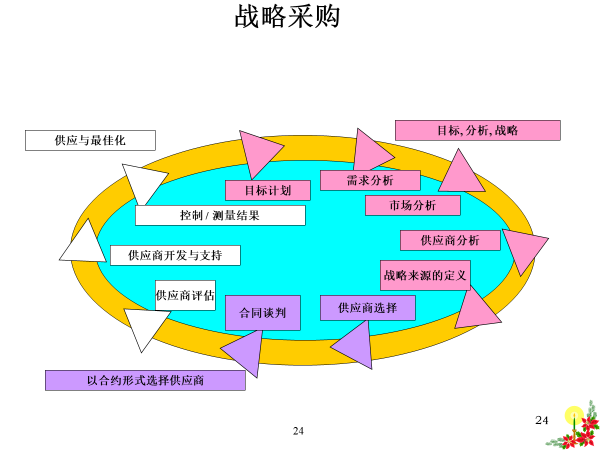 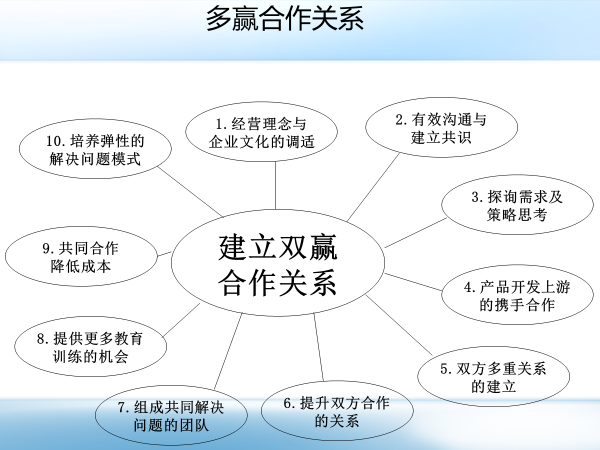 课程时间：1天（6小时），6小时/天课程对象：从事供应链管理方面工作的采购工程师,仓储管理人员,物流管理人员,供应商管理人员,客户服务人员等课程方式：案例分析+视频互动+角色扮演+情景模拟+实操演练课程大纲第一讲 精益供应链合作关系管理供应链管理模式与保证体系供应链合作关系与传统供应商关系的区别合作伙伴关系的企业集成模式合作伙伴关系的质量保证体系合作伙伴理念与文化合作伙伴关系特点供应链合作伙伴的评价与选择供应链合作伙伴的选择评价方法供应链合作伙伴的选择步骤与评价行业先进管理流程解析供应链合作伙伴选择流程供应链合作伙伴选择标准供应链合作伙伴业绩考核标准【团队案例分析与相互讨论】: 宝马案例解析供应链选择评价标准制订案例分析与讨论【小组发表与老师分享点评】:小组代表发表本小组论点以及见解，老师分享与点评小组成果【主要解决问题与成果输出】：不了解现在企业竞争就是供应链的竞争的理念，导致进入一个没有任何竞争力的供应链，从而企业没有利润以及缺乏发展前景。第二讲：供应链条件下的准时化采购采购管理类型与管理模式传统的采购模式现代的采购类型与模式战略采购的四个关键特征 采购的核心价值先进的采购管理系统采购的管理职责采购组织设计与分工 采购人员的能力建设供应链管理下的采购模型与流程基于供应链的供应商布局管理采购实施的关键因素供应链管理环境下采购特点行业先进案例解析供应链管理环境下的电子采购供应链管理环境下采购流程供应链管理环境下采购标准   供应链条件下的准时化采购策略与系统采购实施步骤准时化采购模块与采购策略JIT准时化采购系统常用采购技术与谈判 规模经济 批量采购 联合采购合同管理供应商辅导谈判技巧【团队案例分析与相互讨论】: 传统采购问题点总结案例练习【小组发表与老师分享点评】:小组代表发表本小组论点以及见解，老师分享与点评小组成果【主要解决问题与成果输出】：不了解JIT采购需求导致的供应链配合不好导致的各种采购风险发生。第三讲、供应商选择与评价管理 供应商的选择供应商的审核与认证确定合格供应商;供应商选择与认证流程供应商选择流程供应商审核流程供应商评估流程供应商认证流程供应商数量确定流程供应商选择与认证管理方案供应商基本资质调查方案供应商审核标准制定工作方案供应商管理体系审核方案供应商选择方案供应商工作考察方案供应商选择与认证制度与表格供应商选择与认证程序供应商选择与认证表单第四讲 供应商绩效管理与评估激励 供应商业绩考核的原则和内容供应商绩效考核的常用方法业绩监控的指标业绩考核的标准供应商的处罚措施供应商激励措施供应商绩效管理流程供应商绩效考核流程供应商分级管理流程供应商绩效改进流程供应商淘汰流程供应商投诉处理流程供应商绩效管理方案绩效考核人员工作方案供应商奖惩激励方案供应商绩效改善方案不良供应商淘汰方案确保供应商申辩渠道畅通方案供应商绩效管理程序与表单供应商绩效管理程序供应商绩效管理表单【团队案例分析与相互讨论】: 一只辛苦小鸡的故事案例分析练习【小组发表与老师分享点评】:小组代表发表本小组论点以及见解，老师分享与点评小组成果【主要解决问题与成果输出】：缺乏合理科学的供应商业绩评价指标，导致供应商改善配合缺乏动力。第五讲 提高供应链相关方的满意度与忠诚度 何为供应链的满意度供应链满意度的测评对象供应链中相关方的满意度的测评内容供应链中相关方的满意度测评关键供应链中相关方的满意度测评作业程序供应链中相关方的满意度指标与分析如何提高供应链中相关方的满意度提高供应链满意度的服务流程供应链中相关方的忠诚度建立与忠诚供应链中相关方的纽带